  	04.08.2016г.		               с.Кисла			                           №17 -пОб утверждении Плана
противодействия коррупции в муниципальном образовании Кислинский  сельсовет на  2016 год       В целях реализации Федерального закона от 25 декабря 2008 года N 273-ФЗ "О противодействии коррупции", Указа Президента Российской Федерации от 11 апреля 2014 года N 226 "О Национальном плане противодействия коррупции на 2014 - 2015 годы", Закона Оренбургской области от 15 сентября 2008 года N 2369/497-IV-ОЗ "О противодействии коррупции в Оренбургской области", постановления Правительства Оренбургской области от 27 мая 2014 г. N 334-п «Об утверждении плана мероприятий по противодействию коррупции в Оренбургской области на 2014 - 2016 годы» и руководствуясь Уставом муниципального образования  Кислинский   сельсовет постановляю:
1. Утвердить план  противодействия коррупции в  администрации  муниципального образования Кислинский сельсовет  на   2016 год (согласно приложению).
2.Контроль за исполнением постановления оставляю за собой.
 И.О. Главы администрации                                                                                  Н.В. КутыреваПриложение к постановлению администрации сельсовета от 04.08.2016 г.  № 17-п План
противодействия коррупции в муниципальном образовании Кислинский сельсовет Асекеевского района Оренбургской областина  2016 год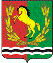 АДМИНИСТРАЦИЯМУНИЦИПАЛЬНОГО ОБРАЗОВАНИЯ КИСЛИНСКИЙ  СЕЛЬСОВЕТ АСЕКЕЕВСКОГО РАЙОНА ОРЕНБУРГСКОЙ ОБЛАСТИПОСТАНОВЛЕНИЕ№ п/пМероприятияСрокИсполнитель(фамилия, инициалы)12341. Организационно-правовые мероприятия1. Организационно-правовые мероприятия1. Организационно-правовые мероприятия1. Организационно-правовые мероприятияПринятие необходимых муниципальных нормативных правовых актов муниципального образования по вопросам противодействия коррупцииГлава  администрации Абрамов В.Л.2.Проведение анализа обращений граждан и организаций в целях выявления коррупционных рисков и своевременного реагирования на коррупционные проявления со стороны должностных лиц администрации муниципального образованияпо полугодиямСпециалист Кутырева Н.В.3.Обеспечение размещения на официальном сайте администрации муниципального образования в информационно-телекоммуникационной сети «Интернет»:-информации о своей деятельности,  в соответствии с требованиями Федерального закона от 9 февраля 2009 года № 8-ФЗ «Об обеспечении доступа к информации о деятельности государственных органов и органов местного самоуправления»;-информации о противодействии коррупции в администрации муниципального образования постоянноСпециалист Кутырева Н.В.4.Организация контроля за исполнением мероприятий по противодействию коррупции, предусмотренных планомпо полугодиямГлава  администрации Абрамов В.Л.5.Включение в ежегодный отчет главы муниципального образования о результатах своей деятельности,  деятельности администрации муниципального вопросов, касающихся предупреждения коррупции и борьбы с нейежегодноГлава  администрации Абрамов В.Л.II. Внедрение антикоррупционных механизмов в систему кадровой работыII. Внедрение антикоррупционных механизмов в систему кадровой работыII. Внедрение антикоррупционных механизмов в систему кадровой работыII. Внедрение антикоррупционных механизмов в систему кадровой работыОбеспечение эффективного функционирования комиссии по соблюдению требований к служебному поведению муниципальных служащих администрации муниципального образования и урегулированию конфликта интересовежеквартальноСпециалист Кутырева Н.В.2. Активизация работы по формированию отрицательного отношения муниципальных служащих к коррупции, проведение разъяснительной работы и оказание муниципальным служащим администрации муниципального образования, выборным должностным лицам местного самоуправления консультативной помощи по вопросам применения законодательства Российской Федерации о противодействии коррупции, в том числе по вопросам: -законодательства Российской Федерации о противодействии коррупции, в том числе об установлении наказания за коммерческий подкуп, получение и дачу взятки, посредничество во взяточничестве в виде штрафов, кратных сумме коммерческого подкупа или взятки, об увольнении в связи с утратой доверия;-соблюдения ограничений и запретов, требований о предотвращении или об урегулировании конфликта интересов,  исполнения обязанностей, установленных в целях противодействия коррупции, в том числе ограничений, касающихся получения подарков;-соблюдения требований к служебному поведению и общих принципов служебного поведения муниципальных служащих, утвержденных постановлением администрации муниципального образования от 01 февраля 2013 года №  6-п «Об утверждении Положения об этике и служебного поведения               муниципальных служащих администрации муниципального образовании Кислинский сельсовет  Асекеевского района Оренбургской области»;-уведомления представителя нанимателя (работодателя), органов прокуратуры Российской Федерации, иных государственных органов о фактах обращения в целях склонения муниципального служащего к совершению коррупционных правонарушений в порядке, утвержденном постановлением администрации муниципального образования от  20 ноября 2012 года № 37-п «Об утверждении Порядка уведомления представителя нанимателя (работодателя) о фактах обращения в целях склонения муниципального служащего  муниципального образования   Кислинский сельсовет к совершению коррупционных правонарушений»;-представления сведений о доходах, об имуществе и обязательствах имущественного характера муниципального служащего и членов его семьи;-формирования негативного отношения к коррупции;-разъяснение недопустимости поведения, которое может восприниматься окружающими как обещание или предложение дачи взятки либо как согласие принять взятку или как просьба о даче взятки постоянноГлава  администрации Абрамов В.Л.3. Проведение мероприятий по формированию в органах местного самоуправления муниципального образования негативного отношения к дарению подарков муниципальным служащим  в связи с их должностным положением или в связи с исполнением ими служебных обязанностейпостоянноГлава  администрации Абрамов В.Л.4. Осуществление комплекса организационных, разъяснительных и иных мер по соблюдению служащими ограничений и запретов, а также по исполнению ими обязанностей, установленных в целях противодействия коррупциипостоянноГлава  администрации Абрамов В.Л.5. Ознакомление муниципальных служащих с положениями законодательства Российской Федерации о противодействии коррупции (под роспись), проведение профилактических бесед с муниципальными служащими, мониторинг выявленных в сфере противодействия коррупции нарушений, их обобщение и доведение до сведения муниципальных служащихпостоянноСпециалист Кутырева Н.В.6. Включение в перечень вопросов для проведения аттестации муниципальных служащих вопросов, направленных на проверку знаний законодательства Российской Федерации о противодействии коррупциидо 01.02.2016Глава  администрации Абрамов В.Л.7. Обеспечение соблюдения муниципальными служащими ограничений и запретов, требований о предотвращении или урегулировании конфликта интересов, исполнения ими обязанностей, установленных Федеральными законами от 25 декабря 2008 года № 273-ФЗ «О противодействии коррупции», от 2 марта 2007 года № 25-ФЗ «О муниципальной службе в Российской Федерации» и другими федеральными законамипостоянноГлава  администрации Абрамов В.Л.8. Организация взаимодействия с подразделениями правоохранительных и иных органов по вопросам противодействия коррупциипостоянноГлава  администрации Абрамов В.Л.9. Проведение работы по выявлению случаев возникновения конфликта интересов, одной из сторон которого являются лица, замещающие должности муниципальной службы, и принятие предусмотренных законодательством Российской Федерации мер по предотвращению и урегулированию конфликта интересов, а также мер по устранению причин и условий, способствующих возникновению конфликта интересов на муниципальной службе. Каждый случай конфликта интересов предавать гласности и применять меры юридической ответственности, предусмотренные законодательством Российской ФедерациипостоянноГлава  администрации Абрамов В.Л.10. Контроль правильности и полноты предоставления муниципальными служащими и выборными должностными лицами местного самоуправления сведений о доходах, об имуществе и обязательствах имущественного характераежегодно,до 30 апреляГлава  администрации Абрамов В.Л.11. Организация размещения сведений о доходах, об имуществе и обязательствах имущественного характера муниципальных служащих и выборных должностных лиц местного самоуправления на официальном сайте администрации муниципального образования в информационно-телекоммуникационной сети «Интернет»в течении14 рабочих дней со дня истечения срока, установленного для подачи справок о доходахСпециалист Кутырева Н.В.12. Обеспечение предварительного уведомления муниципальными служащими о выполнении иной оплачиваемой работы в соответствии с частью 2 статьи 11 Федерального закона от 2 марта 2007 года № 25-ФЗ «О муниципальной службе в Российской Федерации», в порядке, утвержденном решением Совета депутатов  от 24 .03.2014  №  131 « О порядке  уведомления муниципальными служащими о выполнении иной оплачиваемой работы»по мере необходимости13. Обеспечение уведомления представителя нанимателя (работодателя) о фактах обращения в целях склонения муниципальных служащих к совершению коррупционных правонарушений в порядке, утвержденном постановлением администрации муниципального образования от  20.11.2012 № 37-п «Об утверждении Порядка уведомления представителя нанимателя (работодателя) о фактах обращения в целях склонения муниципального служащего  муниципального образования   Кислинский сельсовет   к совершению коррупционных правонарушений»по мере необходимостиГлава  администрации Абрамов В.Л.14. Организация проверки:а) достоверности и полноты сведений о доходах, об имуществе и обязательствах имущественного характера, представляемых: гражданами, претендующими на замещение должностей муниципальной службы, включенных в соответствующий перечень – на отчетную дату;муниципальными служащими, замещающими должности муниципальной службы, включенные в соответствующий перечень – по состоянию на конец отчетного периода;б) достоверности и полноты сведений, представляемых гражданами при поступлении на муниципальную службу в соответствии с нормативными правовыми актами Российской Федерации;в) соблюдения муниципальными служащими ограничений и запретов, требований о предотвращении или об урегулировании конфликта интересов, исполнения ими обязанностей, установленных Федеральным законом от 25 декабря 2008 года № 273-ФЗ «О противодействии коррупции» и другими нормативными правовыми актами Российской Федерациипо мере необходимостиКомиссия по соблюдению требований к служебному поведению муниципальных служащих администрации муниципального образования и урегулированию конфликта интересов15. Проведение проверки исполнения муниципальными служащими запрета нахождения на муниципальной службе в случае близкого родства или свойства (родители, супруги, дети, братья, сестры, а также братья, сестры, родители, дети супругов и супруги детей) с главой муниципального образования, который возглавляет местную администрацию, если замещение должности муниципальной службы связано с непосредственной подчиненностью или подконтрольностью этому должностному лицу, или с муниципальным служащим, если замещение должности муниципальной службы связано с непосредственной подчиненностью или подконтрольностью одного из них другомупо мере необходимостиКомиссия по соблюдению требований к служебному поведению муниципальных служащих администрации муниципального образования и урегулированию конфликта интересов16.Обеспечение проверки соблюдения гражданами, замещавшими должности муниципальной службы, ограничений при заключении ими после ухода
с муниципальной службы трудового договора и (или) гражданско-правового договора в случаях, предусмотренных федеральными законамипо мере необходимостиКомиссия по соблюдению требований к служебному поведению муниципальных служащих администрации муниципального образования и урегулированию конфликта интересовIII. Антикоррупционная экспертиза муниципальных нормативных правовых актов и их проектовIII. Антикоррупционная экспертиза муниципальных нормативных правовых актов и их проектовIII. Антикоррупционная экспертиза муниципальных нормативных правовых актов и их проектовIII. Антикоррупционная экспертиза муниципальных нормативных правовых актов и их проектовОбеспечение проведения антикоррупционной экспертизы муниципальных нормативных правовых актов и  проектов муниципальных нормативных правовых актов в порядке, предусмотренном решением Совета депутатов муниципального образования от 09.09.2011 №  32 «Об утверждении положения о проведении антикоррупционной экспертизы нормативных правовых актов и проектов нормативных правовых актов муниципального образования»постоянноКомиссия по проведению антикоррупционной экспертизы нормативных правовых актов2. Обеспечение условий для проведения институтами гражданского общества независимой антикоррупционной экспертизы муниципальных нормативных правовых актов и их проектов, в том числе:-определение ответственных должностных лиц, размещающих проекты муниципальных нормативных правовых актов, на специальном разделе официального сайта администрации муниципального образования в информационно-телекоммуникационной сети «Интернет»;-обеспечение размещения проектов муниципальных нормативных правовых актов на специальном разделе официального сайта администрации муниципального образования  в информационно-телекоммуникационной сети «Интернет»постоянноГлава  администрации Абрамов В.Л.3.Обеспечение своевременного предоставления принятых муниципальных нормативных правовых актов в регистр муниципальных правовых актов Оренбургской области в целях проведения их правовой и антикоррупционной экспертизыпостоянноСпециалист Кутырева Н.В.4. Организация взаимодействия с органами прокуратуры и государственно-правовым управлением аппарата Губернатора и Правительства Оренбургской области по вопросу обмена информацией о выявленных нарушениях по результатам проведения антикоррупционной экспертизы муниципальных нормативных правовых актов и их проектовпостоянноГлава  администрации Абрамов В.Л.V. Мероприятия, проводимые при исполнении муниципальных функций и предоставлении муниципальных услугV. Мероприятия, проводимые при исполнении муниципальных функций и предоставлении муниципальных услугV. Мероприятия, проводимые при исполнении муниципальных функций и предоставлении муниципальных услугV. Мероприятия, проводимые при исполнении муниципальных функций и предоставлении муниципальных услугПроведение мониторинга исполнения  административных регламентов предоставления муниципальных услуг. Разработка изменений в административные регламенты по итогам мониторинга, в том числе в связи с изменением законодательства Российской Федерации и законодательства Оренбургской областиЕжегодно до 01 февраля2. Своевременное устранение (в случае согласия) выявленных органами прокуратуры Оренбургской области, государственно-правовым управлением аппарата Губернатора и Правительства Оренбургской  области коррупциогенных факторов в административных регламентах исполнения муниципальных функций по осуществлению муниципального контроля и административных регламентах предоставления муниципальных услугпо мере необходимостиСпециалист Кутырева Н.В.VI. Совершенствование организации деятельности при осуществлении муниципальных закупок на поставку товаров,
выполнение работ, оказание услуг для муниципальных нужд муниципального образования.VI. Совершенствование организации деятельности при осуществлении муниципальных закупок на поставку товаров,
выполнение работ, оказание услуг для муниципальных нужд муниципального образования.VI. Совершенствование организации деятельности при осуществлении муниципальных закупок на поставку товаров,
выполнение работ, оказание услуг для муниципальных нужд муниципального образования.VI. Совершенствование организации деятельности при осуществлении муниципальных закупок на поставку товаров,
выполнение работ, оказание услуг для муниципальных нужд муниципального образования.Контроль за соблюдением требований Федерального закона от 05.04.2013 года  № 44-ФЗ «О контрактной системе в сфере закупок товаров, работ, услуг для обеспечения государственных и муниципальных нуждпостоянноГлава  администрации Абрамов В.Л.2. Обеспечение выполнения плана закупок за счет планирования торгов, утверждение ежегодного плана-графика (с учетом возможных изменений) и размещение его на официальном сайте администрации в сети «Интернет»постоянноГлава  администрации Абрамов В.Л.3. Мониторинг и выявление коррупционных рисков на стадии подготовки документов по размещению муниципальных закупок на поставку товаров,
выполнение работ, оказание услуг для муниципальных нужд муниципального образования  с целью устранения коррупционных факторовежегодноГлава  администрации Абрамов В.Л.